NOM DE L’ASSOCIATION :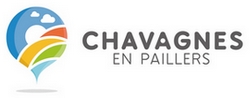 DOSSIER DE DEMANDE DE SUBVENTIONRappel de la charte de la vie associative – Extrait du Titre IDans le cadre du partenariat avec les associations, la Commune s’engage à apporter son soutien aux associations menant des actions concourant à l’animation de la vie communale et répondant à un intérêt général communal. Ce soutien s’effectuera en fonction des demandes et besoins formalisés par les associations et dans la mesure des moyens disponibles.Il pourra prendre plusieurs formes : en nature, par la prise en charge directe de dépenses, financier (= subventions), moral.Le présent dossier est destiné à être utilisé pour les demandes de soutien financier formalisées par les associations.Subvention demandée :       €Motif de la demande :	 subvention pour un projet/événement	 subvention pour le fonctionnement de l’association	 subvention exceptionnelle pour l’équilibre des comptes	 autre motif :      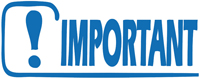 Documents à joindre à ce dossier dûment complété : RIB/IBAN du compte sur lequel sera versée la subventionSolde bancaire (joindre une copie des soldes « livret et compte »)Compte de résultat du dernier exerciceNB : Le dossier associatif doit être à jour lors de la demande de subvention : statuts associatifs, composition du bureau, PV ou compte-rendu de la dernière AG, rapport d’activité moral et financier et attestations d’assurance doivent avoir été transmis en Mairie avant ou au moment du dépôt du dossier.Dossier à retourner complet par email à : compta@chavagnes-en-paillers.frEn cas de dossier papier, le déposer à l’accueil de la Mairie1- Présentation de votre associationIdentification de l'associationNom de votre association :      Objet :     Adresse de son siège :     Adresse mail :     Adresse site Internet :     Numéro de Siret (annexe 1) :     Numéro de récépissé préfecture (annexe 1) :     Union, fédération ou réseau auquel est affiliée votre association (indiquer le nom complet, ne pas utiliser de sigle + indiquer le n° d'affiliation) :      Renseignements administratifs et juridiquesDate de publication de la création au Journal Officiel :     Votre association dispose-t-elle d'agrément(s) administratif(s) ?	 Si oui, vous préciserez le(s)quel(s) (Ex : Jeunesse et Sports)Identification du responsable de l'association (Président(e)) :Nom :                              Prénom :     Adresse :     Code postal :                  Commune :     Téléphone :                     Adresse mail :      Identification de la personne chargée de la gestion financière de l'association (Trésorier(ière)) :Nom :                               Prénom :     Téléphone :                     Adresse mail :     Renseignements concernant les effectifs :Nombre d'adhérents de l'association :      (à jour de la cotisation statutaire au 31/12 de l'année écoulée)Dont :Si votre association emploie des salariés :Le cas échéant, possibilité de joindre un tableau de répartition des tâches et missions effectuées par les salariés.Nombre total de salariés :      Diplôme des salariés :       Nombre total d’heures salariées par année :      Coût total des heures salariées par année :      2- Détail du projet et/ou motivation de la demande de subventionIl est possible de joindre un complément détaillé pour présenter le projet pour lequel la demande est sollicitée.3- Dernier compte de RésultatPériode budgétaire concernée : du       au      4-1- Budget prévisionnel global de l’association pour l’année en coursPériode budgétaire : du       au      4-2- Budget prévisionnel du projet objet de la demande (le cas échéant) Ne faire apparaître que les dépenses et recettes estimées liées au projet4-2- Demande de soutien complémentaire Outre la subvention sollicitée en page 1 du dossier, l'association sollicite également auprès de la commune de Chavagnes-en-Paillers, le soutien suivant :Une aide en nature de type intervention des services techniques et/ou  administratifsSi OUI : précisez les missions et leur duréeUne aide en nature, de type mise à disposition gratuite d’une salle communale Si OUI : précisez la salle et la dateUne prise en charge directe des dépenses  de type acquisition de matériel, achat de prestation ou achat de fournitureSi OUI : précisez la demande et l’estimation du montantUn soutien moral, de type relais pour la communication ou soutien de demandes effectuées auprès d’autres partenaires financiersSi OUI : précisez la demande5- Attestation sur l'honneurSi le signataire n'est pas le représentant légal de l'association, merci de joindre le pouvoir lui permettant d'engager celle-ci.Je soussigné(e) (nom/prénom) :      représentant(e) légal(e) de l'association,certifie que l'association est régulièrement déclarée ;certifie que l'association est en règle au regard de l'ensemble des déclarations sociales et fiscales ainsi que des cotisations et paiements correspondants ;certifie exactes et sincères les informations du présent dossier, notamment le mention de l'ensemble des demandes de subventions introduites auprès des financeurs publics ainsi que l'approbation du budget par les instances statuaires ;certifie que cette demande a fait l’objet d’une rencontre préalable auprès des élus de la commune ou que l’association se tient disponible, le cas échéant, pour les rencontrer afin de pouvoir échanger autour de cette demande de subvention et/ou des éventuels soutiens complémentaires sollicités ;s’engage à ce que l’association respecte les termes de la charte de la vie associative de la commune de Chavagnes-en-Paillers.Fait, le                    à      SignatureANNEXE 1Le Numéro SIRET est un identifiant d'établissement. et identifiant numérique de 14 chiffres est articulé en deux parties : la première est le numéro SIREN de l'entreprise (ou unité légale ou personne juridique) à laquelle appartient l'unité SIRET ; la seconde, habituellement appelée NIC (Numéro Interne de Classement), se compose d'un numéro d'ordre à quatre chiffres attribué à l'établissement et d'un chiffre de contrôle, qui permet de vérifier la validité de l'ensemble du numéro SIRET.Pour recevoir la subvention, vous devez obligatoirement disposer d'un numéro SIRET qui constituera un identifiant dans vos relations avec les services administratifs. Si vous ne possédez pas ce numéro SIRET, il vous faut dès maintenant en faire la demande à la direction régionale de l'INSEE à l'adresse indiquée ci-dessous. Cette démarche est gratuite.Ce numéro sera facultatif pour 2010 et revêtira un caractère obligatoire à partir de 2012I.N.S.E.E. - Pays de Loire - Service Gestion SIREN105, rue des Français Libres - B.P. 67401 - 44274 NANTES Cedex 02 Tél. : 02 40 41 75 75Si vous possédez un numéro SIREN, vous pouvez obtenir le SIRET sur Internet de la façon suivante INTERNET : http://avis-situation-sirene.insee.fr cliquez sur « RECHERCHE PAR NUMERO SIREN» 1°- Entrer le n° SIREN2°- Cochez « Tous les établissements de l'entreprise »3°- Cliquez sur « Lancez la recherche »Il suffit ensuite de cliquer sur l'établissement ACTIF concerné.NB : le numéro SIRET correspond au numéro SIREN suivi d'une extension de 5 chiffres.OUINONType d'agrément :attribué par:en date du :De ChavagnesDe ChavagnesDe ChavagnesDe ChavagnesHors ChavagnesHors ChavagnesHors ChavagnesHors Chavagnesmoins de 18 ansseniorsloisirsbénévolesmoins de 18 ansseniorsloisirsbénévolesCHARGESMontant en €ProduitsMontant en €Achats, charges de gestionCotisation des membresElectricité, eau, gaz, téléphone	Subventions privées	InvestissementsFrais de personnel et d’encadrementSubventions publiquesAutres chargesAutres produitsCharges financières			(intérêt des emprunts)Aide services techniques et administratifsRésultat des manifestationsRésultat des manifestationsExcédentDéficitTOTALTOTALTRESORERIE POUR L’EXERCICETRESORERIE POUR L’EXERCICETRESORERIE POUR L’EXERCICETRESORERIE POUR L’EXERCICETRESORERIE POUR L’EXERCICESur compte courantSur compte courantSur compte courantSur compte courantSur compte courantduauEn caisse au début de l'exercice :En caisse au début de l'exercice :En caisse au début de l'exercice :En caisse au début de l'exercice :     €En caisse à la fin de l'exercice :En caisse à la fin de l'exercice :En caisse à la fin de l'exercice :En caisse à la fin de l'exercice :     €Sur livretsSur livretsSur livretsSur livretsSur livretsduauEn caisse au début de l'exercice :En caisse au début de l'exercice :En caisse au début de l'exercice :En caisse au début de l'exercice :     €En caisse à la fin de l'exercice :En caisse à la fin de l'exercice :En caisse à la fin de l'exercice :En caisse à la fin de l'exercice :     €Détail des investissements réalisés en cours d'exerciceMontant en €     €     €     €     €     €CHARGESMontant en €ProduitsMontant en €Achats, charges de gestionCotisation des membresElectricité, eau, gaz, téléphone	Subventions privées	InvestissementFrais de personnel et d’encadrementSubventions publiques Autres chargesAutres produitsCharges financières			(intérêt des emprunts)Aide services techniques et administratifsRésultat des manifestationsRésultat des manifestationsExcédentDéficitTOTALTOTALCHARGESMontant en €PRODUITSMontant en €AchatsRecettes propres au projetPrestationsSubventions privéesFrais de personnelSubventions publiques Autres chargesAutres recettesTOTALTOTALOUINONOUINONOUINONOUINON